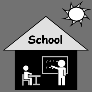 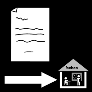 INFO VOOR DE SCHOOLI      INVULLEN EN  AFGEVEN AAN DE JUF/MEESTERNAAM KIND:………………………………………………………Ochtendopvang   (deze gaat door op elke school)                      Mijn kind blijft in de ochtendopvang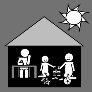 Vanaf 07u.00.       Vanaf 07u.30Avondopvang    (deze gaat enkel door op De Deynestraat)Mijn kind blijft in de avondstudietot 16u.00 0	tot 16u 30tot 17u.00tot 17u.30 tot 18u.00   Mijn kind blijft in de woensdagnamiddagopvang tot 12u.30 tot 13u 00 0	tot 13u 300	tot 14u.00  	0        Ik wens OPVANG na 14u          voor de verschillende mogelijkheden                                                                    zie schoolreglementMijn kind blijft blijft in de studie/huiswerkbegeleiding 0 	ja0  	NeenMijn kind gaat alleen naar huis de rij	(alleen voor kinderen uit de lagere school)0 	ja0  	NeenMijn kind wordt afgehaald door……………………………………………………………0 	janeenGraag rapporten, brieven en andere mededelingen in het meervoud.0 	ja0  	Neen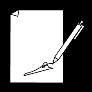 Handtekening van de ouders